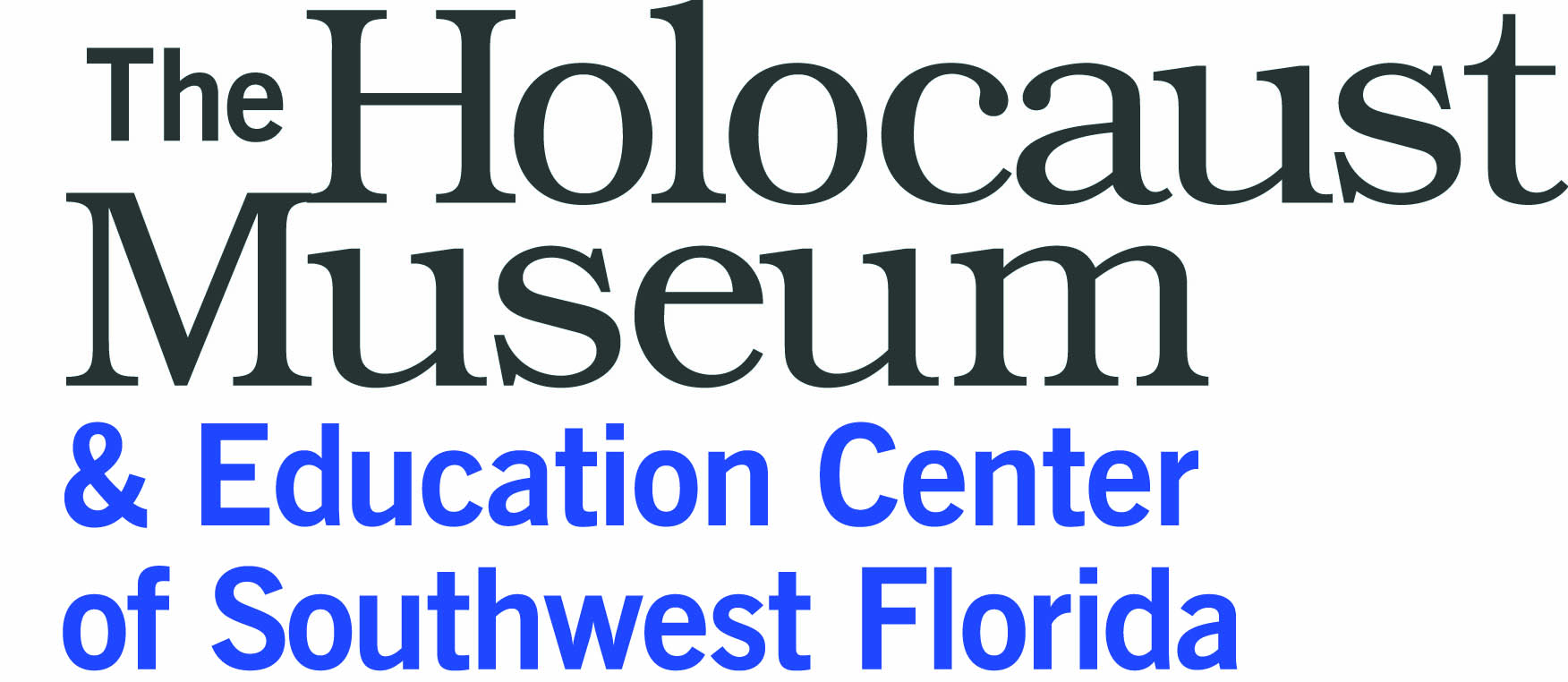 and The Merrill Kuller Educator Series present11th Annual Professional Development Seminar Legacy & Leadership in History:A World War II and Holocaust Seminar for EducatorsRegistration due July 28, 2014Name:  ____________________________________________________________________________________Mailing address: ______________________________________________________________________________________________________________________________________________________________________________________Phone number: ______________________________________________________________________________Most accessible email: ________________________________________________________________________School/grade/discipline: _______________________________________________________________________Please explain briefly why you feel it’s important to incorporate the Holocaust into your teaching and how you would expect to use the information and materials gained in this seminar.  Use additional space on the back or another sheet of paper if necessary. _______________________________________________________________________________________________________________________________________________________________________________________________________________________________________________________________________________________________________________________________________________________________________________________________________________________________________________________________________Have you attended other Holocaust Education seminars?  If so, where? ___________________________________________________________________________________________Return this application, with a check for $45 payable to the Holocaust Museum & Education Center of SWFL, no later than July 28, 2014..Sam Parish
Holocaust Museum & Education Center of Southwest Florida
4760 Tamiami Trail N., Suite 7, Naples, FL 34103                                                     www.holocaustmuseumswfl.org